Мобильные номера телефонов экстренных служб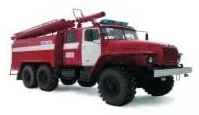 Пожарная охранаПолицияСкорая помощьАварийная газовая служба010020030040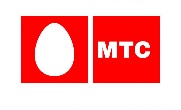 010020030040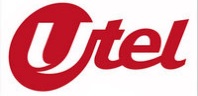 010020030040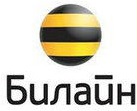 001002003004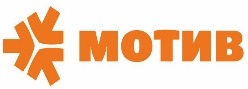 901902903904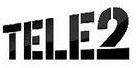 010020030040При отсутствииSIM-карты в телефонеПри заблокированной SIM-карте в телефонеПри отрицательном балансеЕдиная служба спасения 112